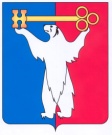 АДМИНИСТРАЦИЯ ГОРОДА НОРИЛЬСКАКРАСНОЯРСКОГО КРАЯРАСПОРЯЖЕНИЕ23.01.2023 	                г. Норильск 	                  № 493О внесении изменений в распоряжение Администрации города Норильска от 13.09.2022 № 5551 «О стоимости питания обучающихся в муниципальном бюджетном общеобразовательном учреждении «Средняя школа № 24» на 2022-2023 учебный год»В связи с ограничением действия коэффициентов дополнительной индексации расходных обязательств Красноярского края в 2022 году, утвержденных постановлением Правительства Красноярского края от 26.04.2022 № 332-П «Об утверждении коэффициента дополнительной индексации расходных обязательств Красноярского края в 2022 году, установленных законами Красноярского края в сфере образования, защиты прав детей, обеспечения прав детей на отдых, оздоровление и занятость», во исполнение пунктов 1.3, 1.4 указа Губернатора Красноярского края от 25.10.2022 № 317-уг «О социально-экономических мерах поддержки лиц, принимающих участие в специальной военной операции, и членов их семей»,1. Внести в распоряжение Администрации города Норильска от 13.09.2022    № 5551 «О стоимости питания обучающихся в муниципальном бюджетном общеобразовательном учреждении «Средняя школа № 24» на 2022-2023 учебный год» (далее – Распоряжение) следующие изменения:1.1 Пункт 1 Распоряжения изложить в следующей редакции:«1. Директору муниципального бюджетного общеобразовательного учреждения «Средняя школа № 24» (далее - МБОУ «СШ № 24») довести до сведения родителей (законных представителей) обучающихся размер стоимости питания, подлежащий оплате с 01.01.2023:- горячий завтрак для обучающихся 5 - 11 классов - 163 руб. 92 коп. (полная стоимость рациона - 298 руб. 04 коп., 45,0% возмещает бюджет муниципального образования город Норильск);- горячий обед для обучающихся 1 - 4 классов - 156 руб. 52 коп. (полная стоимость рациона - 284 руб. 59 коп., 45,0% возмещает бюджет муниципального образования город Норильск);- горячий обед для обучающихся 5 - 11 классов - 180 руб. 09 коп. (полная стоимость рациона - 327 руб. 44 коп., 45,0% возмещает бюджет муниципального образования город Норильск);- полдник для обучающихся 1 - 4 классов - 54 руб. 63 коп. (полная стоимость рациона - 99 руб. 33 коп., 45,0% возмещает бюджет муниципального образования город Норильск).».1.2 Пункт 2 Распоряжения изложить в следующей редакции:«2.	Директору МБОУ «СШ № 24» обеспечить следующим бесплатным горячим питанием:а) горячий завтрак для обучающихся в первую смену 1 - 4 классов:до 10 лет включительно (140 руб. 68 коп. - за счет средств бюджета муниципального образования город Норильск, 113 руб. 75 коп. - краевого бюджета);от 11 до 13 лет включительно (122 руб. 17 коп. - за счет средств бюджета муниципального образования город Норильск, 132 руб. 26 коп. - краевого бюджета).».1.3 Пункт 3 Распоряжения изложить в следующей редакции:«3.	Директору МБОУ «СШ № 24»:3.1. обеспечить бесплатным питанием детей, обучающихся в муниципальном общеобразовательном учреждении муниципального образования город Норильск:–	из семей со среднедушевым доходом семьи ниже величины прожиточного минимума, установленной по соответствующей группе территорий Красноярского края на душу населения;–	из многодетных семей со среднедушевым доходом семьи, не превышающим 1,25 величины прожиточного минимума, установленной по соответствующей группе территорий Красноярского края на душу населения;–	воспитывающихся одинокими родителями в семьях со среднедушевым доходом семьи, не превышающим 1,25 величины прожиточного минимума, установленной по соответствующей группе территорий Красноярского края на душу населения;–	из семей, находящихся в социально опасном положении, в которых родители или иные законные представители несовершеннолетних не исполняют своих обязанностей по их воспитанию, обучению и (или) содержанию и (или) отрицательно влияют на их поведение либо жестоко обращаются с ними:а) горячий завтрак для обучающихся 5 - 11 классов:до 10 лет включительно (184 руб. 29 коп. - за счет средств бюджета муниципального образования город Норильск, 113 руб. 75 коп. - краевого бюджета);от 11 до 18 лет включительно (165 руб. 78 коп. - за счет средств бюджета муниципального образования город Норильск, 132 руб. 26 коп. - краевого бюджета);б) горячий обед для обучающихся 1 - 4 классов (284 руб. 59 коп. - за счет средств бюджета муниципального образования город Норильск).3.2. обеспечить следующим бесплатным питанием детей с ограниченными возможностями здоровья:а) горячий завтрак для обучающихся 1 - 4 классов:до 10 лет включительно (140 руб. 68 коп. - за счет средств бюджета муниципального образования город Норильск, 113 руб. 75 коп. - краевого бюджета);от 11 до 18 лет включительно (122 руб. 17 коп. - за счет средств бюджета муниципального образования город Норильск, 132 руб. 26 коп. - краевого бюджета);б) горячий завтрак для обучающихся 5 - 11 классов:до 10 лет включительно (184 руб. 29 коп. - за счет средств бюджета муниципального образования город Норильск, 113 руб. 75 коп. - краевого бюджета);от 11 до 18 лет включительно (165 руб. 78 коп. - за счет средств бюджета муниципального образования город Норильск, 132 руб. 26 коп. - краевого бюджета);в) горячий обед для обучающихся 1 - 4 классов:до 10 лет включительно (113 руб. 95 коп. - за счет средств бюджета муниципального образования город Норильск, 170 руб. 64 коп. - краевого бюджета);от 11 до 13 лет включительно (86 руб. 24 коп. - за счет средств бюджета муниципального образования город Норильск, 198 руб. 35 коп. - краевого бюджета); г) горячий обед для обучающихся 5 - 11 классов:до 10 лет включительно (156 руб. 80 коп. - за счет средств бюджета муниципального образования город Норильск, 170 руб. 64 коп. - краевого бюджета);от 11 до 18 лет включительно (129 руб. 09 коп. - за счет средств бюджета муниципального образования город Норильск, 198 руб. 35 коп. - краевого бюджета).».Дополнить Распоряжение новым пунктом 4 следующего содержания:«4. Директору МБОУ «СШ № 24» обеспечить бесплатным питанием детей из семей лиц, принимающих участие в специальной военной операции:а) бесплатный горячий завтрак для обучающихся 5 - 11 классов в первую смену:до 10 лет включительно (184 руб. 29 коп. - за счет средств бюджета муниципального образования город Норильск, 113 руб. 75 коп. - краевого бюджета);от 11 до 18 лет включительно (165 руб. 78 коп. - за счет средств бюджета муниципального образования город Норильск, 132 руб. 26 коп. - краевого бюджета);б) бесплатный горячий обед для обучающихся 5 - 11 классов во вторую смену:до 10 лет включительно (156 руб. 80 коп. - за счет средств бюджета муниципального образования город Норильск, 170 руб. 64 коп. - краевого бюджета);от 11 до 18 лет включительно (129 руб. 09 коп. - за счет средств бюджета муниципального образования город Норильск, 198 руб. 35 коп. - краевого бюджета)в) бесплатный горячий обед для обучающихся 1 - 4 классов в первую смену, посещающих группу продленного дня:до 10 лет включительно (113 руб. 95 коп. - за счет средств бюджета муниципального образования город Норильск, 170 руб. 64 коп. - краевого бюджета);от 11 до 13 лет включительно (86 руб. 24 коп. - за счет средств бюджета муниципального образования город Норильск, 198 руб. 35 коп. - краевого бюджета);г) бесплатный горячий завтрак для обучающихся 1 - 4 классов во вторую смену, посещающих группу продленного дня:до 10 лет включительно (140 руб. 68 коп. - за счет средств бюджета муниципального образования город Норильск, 113 руб. 75 коп. - краевого бюджета);от 11 до 18 лет включительно (122 руб. 17 коп. - за счет средств бюджета муниципального образования город Норильск, 132 руб. 26 коп. - краевого бюджета).».1.5.	Пункты 4-8 Распоряжения считать соответственно пунктами 5-9 Распоряжения.2.	Опубликовать настоящее распоряжение в газете «Заполярная правда» и разместить его на официальном сайте муниципального образования город Норильск.3.	Настоящее распоряжение вступает в силу с даты его подписания и распространяет свое действие на правоотношения, возникшие с 01.01.2023.Глава города Норильска							             Д.В. Карасев 